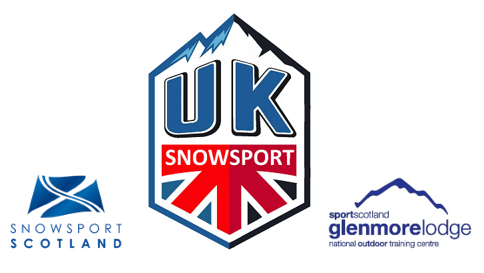 UKSS Sidecountry Snowsport Leader Award Syllabus Sidecountry Snowsport Leader (SSL)The SSL is licenced to lead parties, on and off-piste within a patrolled ski resort.  All off piste descents should be accessible from the lift without a hike or skinning. These descents should lead directly to mechanical uplift. The area and terrain & conditions chosen for the activity should be such that allows the group to thrive in the environment as opposed to survive in it.Candidates must prove their competency in the following criteria:Crit.No.Sidecountry Snowsport Leader1Fitness Fuel & HydrationFitness Fuel & Hydration1.1 Demonstrate a suitable level of physical fitness to lead journeys for a range of groups in terrain appropriate to their award Full day skiing/riding on and off-piste in lift accessed terrain with a Leaders Rucksack1.2 Maintain their energy levels by adequate fueling and hydrating throughout their journey Throughout a day’s lift access off-piste skiing/riding1.3 Have an understanding of the nutritional demands their journeys place on their group and be aware of skiers/riders fuel and fluid intake Relating to a day’s lift access off-piste skiing/riding1.4Have an understanding of the physiological demands their journeys place on their group including the required components of fitness and energy systems used. Relating to a day’s lift access off-piste skiing/riding2Personal Skiing/Riding StandardsThese standards are such to allow the leader to maintain a broad attentional focus for the majority of the planned journey, accepting information from the snowpack/weather; terrain and the group to effectively manage the group.Personal Skiing/Riding StandardsThese standards are such to allow the leader to maintain a broad attentional focus for the majority of the planned journey, accepting information from the snowpack/weather; terrain and the group to effectively manage the group.2.1Minimum Standard required in red run angled terrain (250) in favourable off-piste conditions. Speed. Demonstrate a variety of speeds to inspire confidence in a group from novice to expert and in a broad range of snow types.Line. Demonstrate a variety of line choices to inspire confidence in a group from novice to expert and in a broad range of snow types.Flow. Demonstrate fluency & ease in ski performance in a variety of snow conditions; speeds and lines, both in personal performance and whilst leading groups. 3Skiing/Riding Technique knowledge and application in Leadership contextSkiing/Riding Technique knowledge and application in Leadership context3.1 Identifying rider/skier skillset and drawing conclusions regarding route choice and management of the groupIdentify whether rider/skier has control of speed and line.  Adjust situation accordingly.3.2 Knowledge of technically correct execution of ski/board techniques relevant to their awardRelevant to off-piste skiing in a variety of snow conditions3.3 Apply their knowledge to achieve desired outcomes. Achieve a flowing journey; allow for a wide variety of leadership styles to be used3.4Snowsports Touring Disciplines Awareness of other Snowsport touring disciplines: alpine touring; telemark and snowboard.4Clothing and EquipmentClothing and Equipment4.1 Carry sufficient equipment and tools for the planned terrain; conditions and group needsRecognising the proximity of resort infrastructure4.2 Have a working knowledge of a variety of current equipment and systems relevant to awardRecognising the proximity of resort infrastructure4.3 Show and awareness of the main developments in recent Snowsport technology relevant to awardRelevant to off-piste skiing/riding4.4 Use suitable equipment for the planned task and wear appropriate clothing for a leader as a role model.Recognising the proximity of resort infrastructure5Ski Tech & Far From Help RepairsDemonstrate how to effectively perform appropriate repairs relevant to the environment of the awardSki Tech & Far From Help RepairsDemonstrate how to effectively perform appropriate repairs relevant to the environment of the award5.1 Binding CheckKnowledge of current binding systems. Flag potential problems and direct to ski technician.5.2 Binding/Ski/Board/Skin Repair Have knowledge of where to go to source expert help to repair damage to equipment6Leadership & Group ManagementDemonstrate the ability to lead & manage the group appropriately within the scope of the awardLeadership & Group ManagementDemonstrate the ability to lead & manage the group appropriately within the scope of the award6.1The leader is a positive role model and  aims to inspire others, establishing an agreed vision with the group.Relevant to off-piste skiing/riding6.2The leader provides empathetic social support in a positive atmosphereRelevant to off-piste skiing/riding6.3The leader looks to provide appropriately challenging experiencesRelevant to off-piste skiing/riding6.4The leader can safely use participant focused leadership stylesRelevant to off-piste skiing/riding6.5The leader provides satisfaction and promotes strong performance for individuals and the group.Relevant to off-piste skiing/riding6.6fostering environmental awareness.Relevant to off-piste skiing/riding6.7maintaining involvement, interest and enjoyment.Relevant to off-piste skiing/riding6.8imparting fundamental technical skills where appropriate.To facilitate a safe experience6.9demonstrate the personal skills and organisation to remain comfortable in the mountains in winter.Including the use of resort infrastructure6.10organise search and rescue for a lost member of the group.As appropriate to an off-piste area within a patrolled ski resort.6.11identify and minimise the risks created by the following hazards: loose and verglassed rock; snow bridges above streams and boulder fields; cornices; avalanche prone slopes; strong winds.Seek advice from ski patrol to identify and avoid potential hazards6.12Use attentional focus model and catastrophe model effectively to manage own and group’s focus and psychological stateIn a leadership context6.13 Make good judgements in the best interests of the groupAs appropriate to an off-piste area within a patrolled ski resort.7Snow & Avalanche Knowledge/SkillsCandidates should be able to, using a combination of information sources and personal observations, continually evaluate the terrain, snowpack, weather conditions and human factors to draw sensible educated conclusions regarding avalanche hazard and risk:Snow & Avalanche Knowledge/SkillsCandidates should be able to, using a combination of information sources and personal observations, continually evaluate the terrain, snowpack, weather conditions and human factors to draw sensible educated conclusions regarding avalanche hazard and risk:7.1 identifying sources of avalanche information. Including BAA.Mountain weather forecastSAIS forecast7.2 identifying the types of avalanche common in the UK.identifying the types of avalanche common in the UK.7.3 identifying common snowpack and grain types such as neve, graupel. etc.Recognise different density layers within the snowpack and their relevance to decision making7.4 identifying how a change in weather conditions affects the snowpack.Understand the effects of prolonged cold weather; sudden thaws; windTransportation and precipitation.7.5 understanding the significance of the published avalanche hazard forecasts on mountain travel and applying them.Including information gained from ski patrol within the resort7.6understanding how avalanche hazard is influenced by weather conditions, and terrain and its importance when planning your journeyRelevant to off-piste skiing/riding within a resort environment7.7understanding how avalanche risk is influenced by people (human factors) and its importance when planning your journey.Relevant to off-piste skiing/riding within a resort environment7.8differentiating between situations of significant avalanche danger and those of limited avalanche danger.Relevant to off-piste skiing/riding within a resort environment7.9demonstrating the ability to plan a safe/appropriate route according to the conditions the terrain and the group.Relevant to off-piste skiing/riding within a resort environment7.10demonstrating an ability to continually appraise snowpack stability, weather and human factors and terrain whilst journeying.Relevant to off-piste skiing/riding within a resort environment7.11identifying possible wind slab and cornice formation on a particular slope as a result of snowfall intensity and wind direction.Relevant to off-piste skiing/riding within a resort environment7.12interpreting snowpack and possible stability using a variety of field observations.Recognising differences between forecast and observations during the journey or key places.7.14stating the actions to be taken if involved in an avalanche incident and organising a rescue & recovery for those buried in an avalanche using Transceiver; Shovel; Probe and other commonly carried equipment.Relevant to off-piste skiing/riding within a resort environment7.15Be able to predict where good skiing/boarding conditions will be located Relevant to off-piste skiing/riding within a resort environment7.17Avalanche RescueIdentify a single burial in under 4 mins using Transceiver Shovel and Probe in an area approx. 50m x 50m.Have the experience and teaching skills to deliver the 15min TSP protocol8Route Planning & NavigationNavigation on skis/board in winter can be very difficult and requires considerable practice. In addition to being able to navigate effectively in good visibility, in poor conditions, including darkness and whiteout, candidates should be able to safely and efficiently:Route Planning & NavigationNavigation on skis/board in winter can be very difficult and requires considerable practice. In addition to being able to navigate effectively in good visibility, in poor conditions, including darkness and whiteout, candidates should be able to safely and efficiently:8.1 Be proficient at planning and executing flowing journeys within the environment relevant to the award/ conditions/group Relevant to off-piste skiing/riding within a resort environment8.2 Identify their location by appropriate means at all times, using a map and compass. Using descriptors and landmarks of surrounding terrain8.3 Describe a range of navigational aids that can be useful at the planning stage as well as on the journey Relevant to off-piste skiing/riding within a resort environment8.4 demonstrate a practical awareness of the use, and limitations, of electronic navigation devices such as GPS, Smartphones etc. Relevant to off-piste skiing/riding within a resort environment8.5 relate map to ground using either 1:25,000, 1:50,000 and other relevant scale maps, including piste maps.Proficiency using piste maps and awareness of OS maps and equivalent8.6 choose appropriate safe and efficient routes/navigation strategies between geographical features in poor conditions. Relevant to off-piste skiing/riding within a resort environment8.8take and follow accurate compass bearings while skiing/boarding in poor conditions.Use compass to orientate map8.9demonstrate navigational techniques appropriate to poor conditions.Within the patrolled environment, using resort infrastructure9Mountain WeatherMountain Weather9.1 Have a working knowledge of weather in mountainous environments and its effect on the group Relevant to off-piste skiing/riding within a resort environment9.2 Obtain relevant weather forecasts Relevant to off-piste skiing/riding within a resort environment10Incident ManagementIncident Management10.1Select and use appropriate personal and group emergency equipment Relevant to off-piste skiing/riding within a resort environment10.2 Be able to effectively organise rescue within the environment of the awardMaking use of resort infrastructure10.3 Be fully aware of rescue timescales and stages involved Relevant to off-piste skiing/riding within a resort environment10.4 Describe factors to consider to ensure late back procedures are robust Relevant to off-piste skiing/riding within a resort environment11Cold Weather InjuriesCandidates should understand the causes and be able to avoid the physiological injuries that can occur in cold, wet and freezing conditions. They should take precautions to avoid injuries but, failing that, be able to identify the signs and symptoms and then apply first aid to treat the following:Cold Weather InjuriesCandidates should understand the causes and be able to avoid the physiological injuries that can occur in cold, wet and freezing conditions. They should take precautions to avoid injuries but, failing that, be able to identify the signs and symptoms and then apply first aid to treat the following:11.1Mountain HypothermiaHave knowledge of preventative measures. Identify signs; symptoms & management11.2Frostnip & frost biteHave knowledge of preventative measures. Identify signs; symptoms & management11.3Heat DisordersHave knowledge of preventative measures. Identify signs; symptoms & management11.4Snow blindnessHave knowledge of preventative measures. Identify signs; symptoms & management11.5SunburnHave knowledge of preventative measures. Identify signs; symptoms & management12Access; the Environment and Legal Liabilities.Access; the Environment and Legal Liabilities.12.1Accessing Ski ResortsHave a working knowledge of the resort’s rules; guidelines and principles for Snowsports Users12.4Legal LiabilitiesUnderstand the responsibilities of a group leader; the roles of insurance and duty of care, and maintaining currency.13Snowsport KnowledgeSnowsport Knowledge13.1 Describe main characteristics of various Snowsport disciplines, including competitive freeride skiing.Be able to offer advice and signpost information